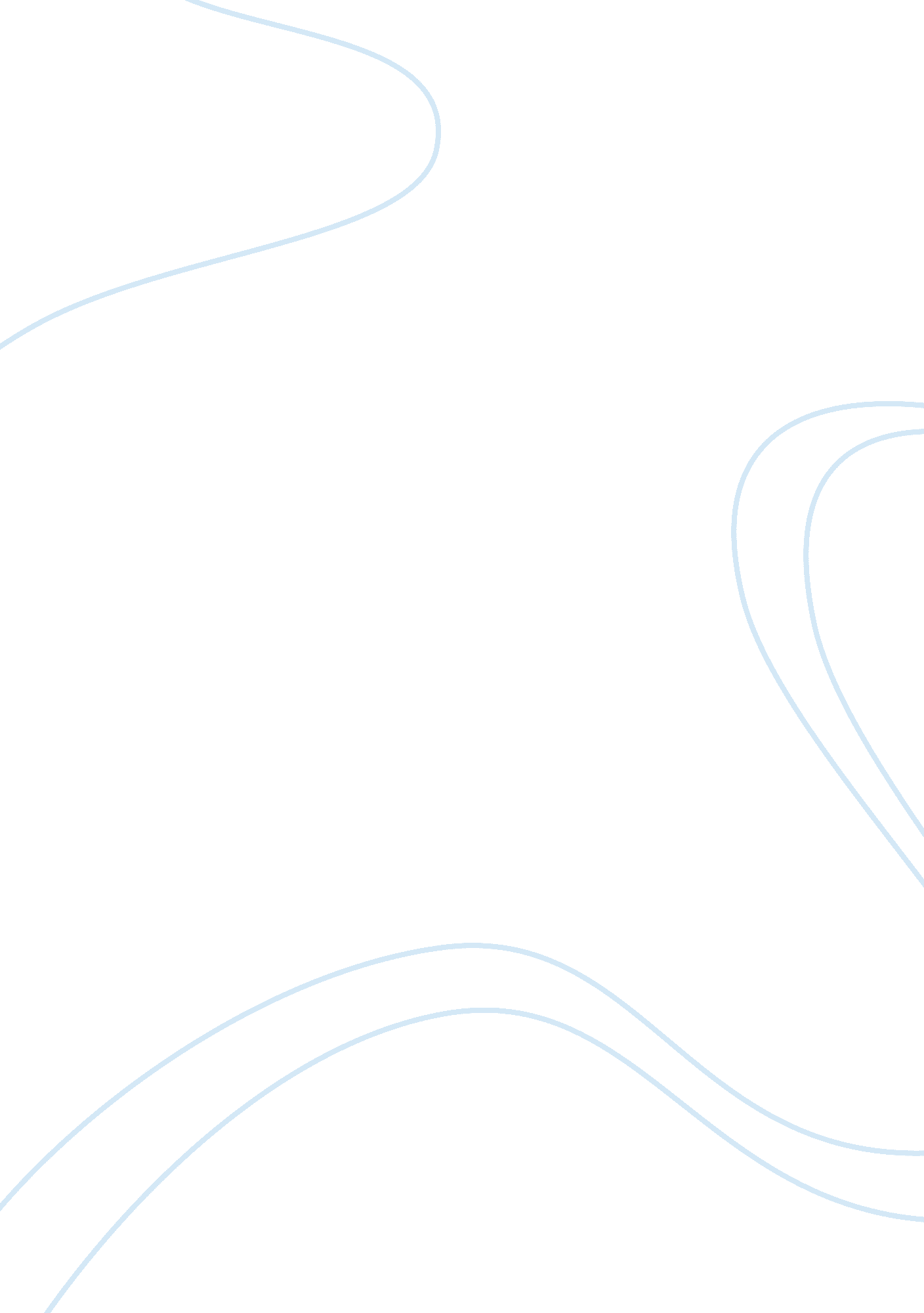 Saving electricityBusiness, Industries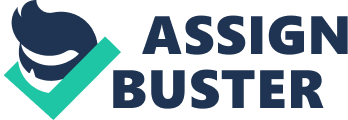 Why Save Electricity? With the rising costs and shrinking economy more and more people are acting responsible and seacrhing for reasonable ways to save electricity. The other reason apart from these are that saving electricty will bring down your electicity bills, save youmoneyand decreasepollution. Although many people have shifted to renewable sources such as solar power, there are other electricty saving tips too which will help you to conserve power. Electricity Saving At Home Replace old light bulbs with new florescent bulbs. Turn off the lights when not in use. Never leave electrical appliances on a standby. Keep doors and windows closed when heat or air conditioning is on. Check heat setting on the water heater. By lowering down the temperature you can reduce electricity. Put a layer of insulation around the water heater. Avoid using dryers in the washing machine since they consume huge amount of electricity when switched on. Turn off the water when brushing teeth and use less water for shower which will save electricity which is used to heat water. Do not use light bulbs during day hours. Use sunlight as much as possible. Electricity Saving At Office Use Ceiling fan as much as possible instead of air conditioners. Use maximum day light and use florescent bulbs. They are initially more expensive than the regular bulbs, but the benefits of the CFL bulbs will prove much more cost-effective in the long run by the amount of power they will save. Switch monitors of your PC when you are going to be away from PC for more than 10 mins. Use LCD monitors instead of CRT monitors. Get the consumption of AC's, PCs, Printers, Scanners, Refrigerator, Microwave Lift, EPBAX, lights, coffee machines etc. checked. There are some power saving equipments available which can be installed near the main point, which controls the excess supply being sent to the machine. Keep the doors & windows of the office closed when AC's are on. 